Dragi učenci 6. a razreda,Navodila za petek, 20.03.2020OSTANITE ZDRAVI!!! Učiteljica Mateja Arh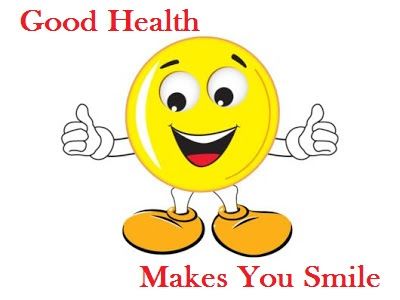 Reši nalogi v DZ-ju na strani 58 ( naloga 40, 41).  Potem si sam/-a preglej z danimi rešitvami spodaj. Rešuj z razumevanjem. REŠITVE: 40. naloga: B ( po vrsti od zgoraj navzdol): 4, 6, 8, 2, 9, 1, 5, 3, 10, 741. naloga: countries, book, short, eighteen, flat, music.V DZ-ju reši tudi bralno razumevanje na str. 59/ nalogi 42a in 42b.Najprej preberi besedilo '' The Hundertwasser House''. Podčrtaj vse neznane besede in poišči njihov pomen. ( pomagaj si s spletnim slovarjem pons in z mojim slovarčkom spodaj) Beri z razumevanjem!!!Potem naredi nalogo 42b = zapiši kratke odgovore. Rešitve preglej na koncu!!!REŠITVE: 1. ( It's about) the Hundertwasser House.2.  ( It's ) an apartment house.3. ( It's ) in Vienna ( Dunaj).4. Because it was designed by Friedensreich Hundertwasser.5. Between 1983 and 1986.6. (It has) no straight lines.7. ( They are) uneven.8. ( They are all ) different shapes and sizes.9. ( There is ) earth and grass.10. Large trees. ( grow from inside the rooms).11. ( There are ) 52 apartments in the house.12. Yes, there are. There are 16 private terraces and three communal terraces.13. Because there are about 250 trees and bushes in and on the house.14. Millions of tourists. ( often visit the house)SLOVARČEK:APARTMENT HOUSE – stanovanjski blok/ stanovanjska hišaWAS DESIGNED – oblikovana je bilaBY THE AUSTRIAN PAINTER -  s strani avstrijskega slikarjaWAS BUILT – je bila zgrajenaUNUSUAL – nenavadnoSTRAIGHT LINES – ravnih črtUNEVEN – neravenREMIND – spominjatiTENANTS – ( pod) najemnikeSHAPES – oblikSIZES – velikostiIS COVERED – je pokrita/ prekritaBUSHES – grmovMEET – srečati seOFFICES – pisarneTERRACES – teraseCOMMUNAL TERRACES – skupne teraseTOURIST ATTRACTIONS – turistične zanimivostiVISIT – obiskatiLANDMARK – znamenitostHAS BECOME PART – je postala delCULTURAL HERITAGE – kulturne dediščine